Apelo Católico 2024Apelo Católico 2024:  Fim de Semana do Compromisso, 9-10 de Março de 2024A seguir, encontra-se um roteiro que guiará você no processo de apelo à igreja. Os pastores são fortemente incentivados a personalizar sua apresentação para potencializar sua eficácia. Quanto mais eficazmente você conectar o Apelo a uma mensagem com a qual os membros se identifiquem, mais possivelmente eles responderão ao Apelo. O Departamento do Apelo Católico Anual fortemente recomenda que todas as paróquias conduzam uma solicitação de pacto no Fim de Semana do Compromisso em 9-10 de março para potencializar a oportunidade de os membros participarem.Apresentação de Apelo do PastorNas últimas semanas, você ouviu sobre o lançamento do Apelo Católico 2024. Talvez você até já tenha recebido uma carta do Cardinal Seán e, na semana passada, ouvimos o testemunho do(a) [NOME DA TESTEMUNHA DO APRESENTADOR] que incentivou a todos nós a fazermos uma doação.Hoje chegou a minha vez. De modo muito breve, quero revelar a vocês por que apoio o Apelo Católico e como ele presta suporte à nossa paróquia e contribui para que muitos outros ministérios importantes prosperem.No ano passado, o Apelo Católico ajudou nossa paróquia a...[Compartilhe uma história da paróquia]Nova Ênfase de Ofertório X ApeloO Apelo Católico é diferente do nosso Ofertório Semanal da paróquia. O Ofertório nos ajuda a pagar por nossas contas mensais de utilidades, seguros, salários dos funcionários etc. O Apelo Católico paga pelo trabalho dos Ministérios Centrais, ministérios que fornecem suporte imensurável a paróquias como a nossa, mas também para ministérios essenciais em toda a Arquidiocese.Imagine: A Arquidiocese de Boston tem cerca de 6500 km² e é a quarta maior diocese nos Estados Unidos. Ela inclui cerca de 250 paróquias, 93 escolas católicas e 88 comunidades étnicas! Ela desenvolve, implementa e apoia serviços que alcançam milhares de indivíduos, católicos e não-católicos igualmente, todos os anos. Como você pode imaginar, todo ano a necessidade cresce à medida que novos desafios aparecem e antigos desafios (como os efeitos da pandemia) continuam presentes. O Apelo nos permite promover novos começos, fornecer segundas chances e desenvolver possibilidades.De muitas maneiras, o Apelo Católico é o que faz pulsar o coração de muitas vidas as quais são sustentadas e fortalecidas.Nossa paróquia sempre promove uma cultura de misericórdia e responde magnificamente quando recebe pedidos para ajudar pessoas sofrendo necessidades. Com este espírito de generosidade, espero que você responda ao chamado do Apelo Católico para servir nossos irmãos e irmãs que estão sofrendo, sozinhos e precisando de ajuda.Estou me unindo ao Cardinal Seán e peço por 100% de participação este ano, pois a necessidade é muito grande e nossa capacidade de ajudar, muito abrangente.  Os diáconos agora estão distribuindo envelopes para todas as famílias.Peço a você que, em oração, considere – assim como eu – fazer uma doação generosa aos nossos irmãos e irmãs que passam por necessidades. Toda doação – não importa o tamanho – adiciona ao valor coletivo e tem um impacto tremendo.Faça sua Doação: Peço agora que todos pausem por um momento. Os envelopes do pacto foram distribuídos. Vou dedicar um momento para completar meu envelope agora. Espero que você complete seu envelope também. Por favor, considere fazer uma doação ou um pacto que seja a melhor escolha para você e sua família e indique sua preferência de doação. Saiba que suas informações pessoais são confidenciais e não serão compartilhadas com nenhuma organização fora da Arquidiocese ou paróquia.Muitos de vocês talvez já tenham feito sua doação em resposta à carta com o pedido do Cardinal. Levante sua mão se você já o fez. Obrigado por seu suporte inicial. Por favor indique seu suporte já feito no envelope.Não é necessário efetuar sua doação hoje, você pode simplesmente fazer o seu pacto. Você receberá um cartão de lembrete mensalmente para que você faça doações por meio de cheque, cartão de crédito ou online – escolha o que for mais conveniente para você.  Para aqueles que estiverem interessados em fazer uma doação online, você pode fazê-lo usando seu aparelho de celular para escanear o QR code localizado no envelope ou atrás dos bancos da igreja. Este código o levará a um formulário online seguro onde você pode fazer sua doação agora. Você pode usar cartão de crédito, PayPal ou Venmo.  É importante pausar e permitir que os paroquianos tenham tempo para completar o formulário.Por favor, lembrem-se de escrever o NOME DA NOSSA PARÓQUIA/CIDADE no espaço indicado para que sua doação seja devidamente acreditada à nossa paróquia. Se você for um visitante de outra paróquia, você pode escrever o nome da sua paróquia e cidade no espaço indicado.Depois de completar todo o formulário, lembre-se de destacá-lo, colocá-lo no envelope e, por último, selar o envelope.Pause por 2 Minutos de SilêncioColeta – Os diáconos estão coletando os envelopes. Nossos voluntários passarão pelos bancos para coletar seus envelopes do pacto e as canetas.ObrigadoEstou muito grato a vocês e muito orgulhoso por ser seu pastor. Sei que recebemos pedidos de doações de diferentes organizações, mas quando doamos para o Apelo Católico, temos a oportunidade de tirar as pessoas da indiferença. Juntos, podemos promover conexões uns com os outros, até mesmo com pessoas as quais jamais encontraremos. Juntos, podemos praticar nossa fé e preencher a lacuna entre a preocupação e a esperança.Oro por todos vocês diariamente com gratidão por sua generosidade e fidelidade. Em nome do Cardinal Seán e todos os que se beneficiam de sua generosidade, obrigado.  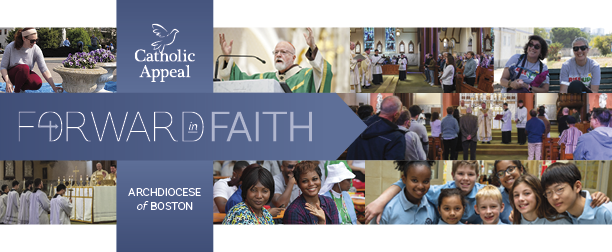 Obrigado por seu suporte contínuo.Estamos aqui para ajudar.Se tiver dúvidas ou perguntas, envie um e-mail para:  Catholic_Appeal@rcab.org